______тел.: (8-84348) 3-82-58, факс: (8-84348) 3-82-44, Tub.Nsm@tatar.ru_________РЕШЕНИЕСовета Тубылгытауского сельского поселения Новошешминского муниципального района Республики Татарстанот 31 мая 2022 года                                                                          	                    № 20-69 «О внесении изменений в Правила благоустройства муниципального образования «Тубылгытауское сельское поселение» Новошешминского муниципального района Республики Татарстан», утвержденные решением Совета Тубылгытауского сельского поселения Новошешминского муниципального района Республики Татарстан от 27.06.2017 № 28-68»В соответствии с Федеральным законом от 6 декабря 2021 года № 397-ФЗ «О ветеринарии» Совет Тубылгытауского сельского поселения Новошешминского муниципального района Республики ТатарстанРЕШИЛ:Внести в Правила благоустройства муниципального образования «Тубылгытауское сельское поселение» Новошешминского муниципального района Республики Татарстан», утвержденные решением Совета Тубылгытауского сельского поселения Новошешминского муниципального района Республики Татарстан от 27.06.2017 № 28-68 (В редакции решений Совета Тубылгытауского сельского поселения Новошешминского муниципального района Республики Татарстан: от 17.01.2018 №36-87; от 25.05.2018 № 41-98; от 27.06.2019 №54-128; от 29.04.2021 №10-28) следующие изменения:  подпункт 1 пункта 186 главы III изложить в следующей редакции:«1) осуществлять хозяйственные и ветеринарные мероприятия, обеспечивающие предупреждение болезней животных и безопасность в ветеринарно-санитарном отношении продуктов животноводства, содержать в надлежащем состоянии животноводческие помещения и сооружения для хранения кормов и переработки продуктов животноводства, не допускать загрязнения окружающей среды отходами животноводства;».2. Опубликовать (обнародовать) настоящее решение на официальном сайте Новошешминского муниципального района http://novosheshminsk.tatarstan.ru/, на официальном сайте официального портала правовой информации Республики Татарстан» в   информационно   - телекоммуникационной сети «Интернет» http://pravo.tatarstan.ru.3. Контроль за исполнением настоящего решения возложить на постоянную депутатскую комиссию Совета Тубылгытауского сельского поселения Новошешминского муниципального района законности, экологии, землепользования, жилищно- коммунального хозяйства и благоустройства территории.Глава Тубылгытаускогосельского поселения Новошешминскогомуниципального района Республики Татарстан	                                       Ф.Ф. ИсмагиловСОВЕТ ТУБЫЛГЫТАУСКОГО СЕЛЬСКОГО ПОСЕЛЕНИЯНОВОШЕШМИНСКОГОМУНИЦИПАЛЬНОГО РАЙОНАРЕСПУБЛИКИ ТАТАРСТАНУл.Молодежная, д.73,с. Тубылгы тау,423181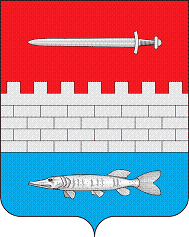 ТАТАРСТАН РЕСПУБЛИКАСЫЯҢА ЧИШМӘМУНИЦИПАЛЬ РАЙОНЫ ТУБЫЛГЫТАУ АВЫЛ  ҖИРЛЕГЕСОВЕТЫЯшьләр  урамы, 73Тубылгы Тау авылы,423181